Załącznik nr 4f do Regulaminu konkursuWYTYCZNE DO PROJEKTU ARANŻACJI WYSTAW STAŁYCH “Exotica?” oraz „Kreacje. Stroje ludowe rysowane na miarę.”w Muzeum Etnograficznym (docelowo Muzeum Kultur Świata), Oddziale Muzeum Narodowego w Poznaniu)TEMPERATURA T [°C]W sezonie grzewczym: 18°C – 21°C (±2°C)konieczne jest uruchomienie ogrzewania, gdy T ≤ +16°CPoza sezonem grzewczym: 18°C – 25°C (±2°C)konieczne jest uruchomienie chłodzenia, gdy T ≥ +25°C WILGOTNOŚĆ WZGLĘDNA RH [%]W sezonie grzewczym: 35% – 55% (fluktuacja dobowa do 10%)Poza sezonem grzewczym: 40% – 60% (fluktuacja dobowa do 10%)Gdy RH spada poniżej 25% można obniżać T do +15°COŚWIETLENIE [lux]Obiekty mało wrażliwe (m.in. metal, kamień, szkło)Natężenie światła: 300–500 lux  Czas ekspozycji: bez ograniczeńObiekty średnio wrażliwe (m.in. obrazy olejne, tempera, laka, kości)Natężenie światła: 150–300 luxCzas ekspozycji: 3000 h/rokDawka max.: 900 000 Iux*h/rokObiekty bardzo wrażliwe (m.in. papier, pergamin, tkaniny, skóra)Natężenie światła: ≤ 50 luxCzas ekspozycji: 1000 h/rokDawka max.: 50 000 Iux*h/rokObiekty wyjątkowo wrażliwe (wytypowane przez konserwatora, m.in. fotografie dawne, drzeworyty japońskie, akwarele)Dawka max.: 12 000 Iux*h/rokObiekty powinny być oświetlane przy pomocy źródeł światła nieemitujących w zakresie UV, nie emituje ciepła, bądź źródeł światła z filtrem blokującym promieniowanie UV (dopuszczalna maksymalna dawka UV = 5 [mW/m²]).Obiekty nie mogą być narażone na bezpośrednie oświetlenie promieniami słonecznymi!UWAGIPowyższe parametry warunków mikroklimatycznych (T i RH) dotyczą większości rodzajów obiektów.W przypadku obiektów wrażliwych lub wymagających szczególnych warunków indywidualne normy będą każdorazowo ustalane przez konserwatora.Wahania T i RH należy minimalizować. Fluktuacja dobowa nie powinna przekraczać
T ±2°C i RH ±10%.zalecenia szczegółowe: koncepcja aranżacji przestrzeni wystawienniczych Obiekty  nie mogą być umieszczane w bezpośredniej bliskości źródeł światła i ciepła, a także urządzeń elektrycznych. 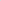 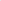 Zabytki o małych rozmiarach, prace na podłożu organicznym, drobna ceramika, obiekty wrażliwe na urazy mechaniczne, narażone na zagrożenia mikrobiologiczne i wymagające szczególnych warunków mikroklimatycznych, powinny być eksponowane w zamkniętych gablotach, oświetlonych światłem bezpiecznym dla obiektów. Materiały przewidziane w koncepcji przestrzeni ekspozycyjnej, z których zostaną zrealizowane elementy ekspozycji oraz gabloty, a mające bezpośredni kontakt z obiektem, powinny być neutralne chemicznie/bezemisyjne.  (Na etapie realizacji/produkcji ekspozycji bezemisyjność materiałów powinien potwierdzać wynik testu Oddy’ego. Jeśli jest planowane użycie materiałów emisyjnych należy uzgodnić z właścicielem obiektów sposób dodatkowego zabezpieczenia. GablotyKoncepcja powinna pozwalać na takie późniejsze zaprojektowanie gablot (na etapie projektu wykonawczego) aby: a. możliwy był montaż elementów systemu pomiaru wilgotności i temperatury wewnątrz  gabloty,b. umożliwić kontrolę i regulację stopnia szczelności części ekspozycyjnej, Gabloty powinny zapewniać naturalną wentylację. Szczelność gablot w zależności od rodzaju obiektów potwierdza test ACD – szczelność na poziomie 0,3 – 0,4.c.  umożliwić zastosowanie materiałów konserwatorskich takich jak: żel krzemionkowy i folia antykorozyjna, przekładki tłumiące drgania, maty antypoślizgowe d. umożliwić łatwe i bezpiecznie umieszczenie i wyjmowanie obiektów z gabloty bez potrzeby zaangażowania dodatkowego, specjalistycznego sprzętu. e. Przed wprowadzeniem obiektów etalaż oraz sale wystawowe powinny być sezonowane (minimum 4 doby). f. Etalaż wraz z pozostałymi elementami aranżacji wystawy nie może zaburzać wentylacji pomieszczenia (w tym: przysłaniać wylotów kanałów nawiewnych i wywiewnych znajdujących się w salach ekspozycyjnych). g. Obiekty metalowe powinny być eksponowane w gablotach zaopatrzonych w materiały antykorozyjne. Należy przewidzieć możliwość umieszczenia w pobliżu gablot mobilnego osuszacza powietrza. h. Obiekty tekstylne, wykonane z drewna i innych materiałów pochodzenia organicznego powinny być prezentowane w gablotach zaopatrzonych w kasety z żelem krzemionkowym dodatkowo stabilizującym warunki mikroklimatyczne w gablocie.i. Szczegółowe wytyczne projektowe dla gablot (w tym: rodzaj oświetlenia wewnętrznego - jeśli zachodzi, możliwość montażu systemu pomiaru wilgotności i temperatury, zaopatrzenia i wymianę kaset z żelem krzemionkowym, odpowiednią i bezpieczną dostępność do obiektu w gablocie, atesty bezpieczeństwa dla urządzeń elektrycznych, rodzaj zastosowanego szkła i inne) powinny zostać wypracowane na etapie przygotowania projektów wykonawczych gablot i innych mebli ekspozycyjnych.